Lampiran 2PROGRAM PEMBELAJARAN INDIVIDUAL (PPI)Baseline 1 (A1) dan Baseline 2 (A2)Satuanpendidikan	: SLB-BC YAPALB MakassarKelas/Semester       	: II/IAlokasiWaktu	: 1 x 30menitJumlahPertemuan	: 16 x pertemuanIdentitas Siswa Nama 		: ERKelas 		: II SDUsia 		: 11 TahunJenis Kesulitan : Cerebral Palsy jenis spastikTujuan Jangka Panjang dan Jangka PendekTujuan Jangka Panjang :Untuk meningkatkan kemampuan menulis permulaan pada anak.Tujuan Jangka Pendek : Untuk meningkatkan kemampuan anak dalam menulis permulaan dengan latihan koordinasi gerak mata dan tangan dalam kegiatan pembelajaran.Indikator 2.1.1	Mencontoh Huruf.4.   Kegiatan PembelajaranA. Kegiatan AwalGuru mengajak semua peserta didik berdoa menurut agama dan keyakinan masing-masing.Absensi murid dilakukan oleh guru.Guru menyampaikan tujuan pembelajaran hari ini.Guru memberikan motivasi dan memberikan gambaran umum tentang materi yang akan dipelajari.Kegiatan IntiMempersiapkan alat tulis yang akan digunakan.Guru memposisikan murid tepat berada didepan guru.Guru memperkenalkan dan menjelaskan huruf abjad A-Z.Guru meminta murid untuk mencontoh huruf abjad A-Z di buku tulis.Lalu Guru meminta murid untuk menyebutkan huruf satu persatu yang sudah ditulis.Murid mencontoh kata dan kalimat sederhanaGuru dan murid bersama-sama menyebutkan huruf abjad A-Z, kata dan kalimat sederhana.Kegiatan Akhir Bersama-sama menyimpulkan hasil pembelajaran bertanya jawab materi yang dipelajari.Guru menyampaikan pesan moral hari ini dengan bijak.Guru mengajak peserta didik untuk menutup pelajaran dengan berdoa, kemudian mengakhiri pelajaran dengan salam.Materi PokokBahasa Indonesia : menulis huruf, kata dan kalimat sederhana (Buku Bahasa Indonesia SDLB Tunadaksa Kelas Dasar II).Penilaian Jenis penilaian : Tes perbuatanInstrumen Tes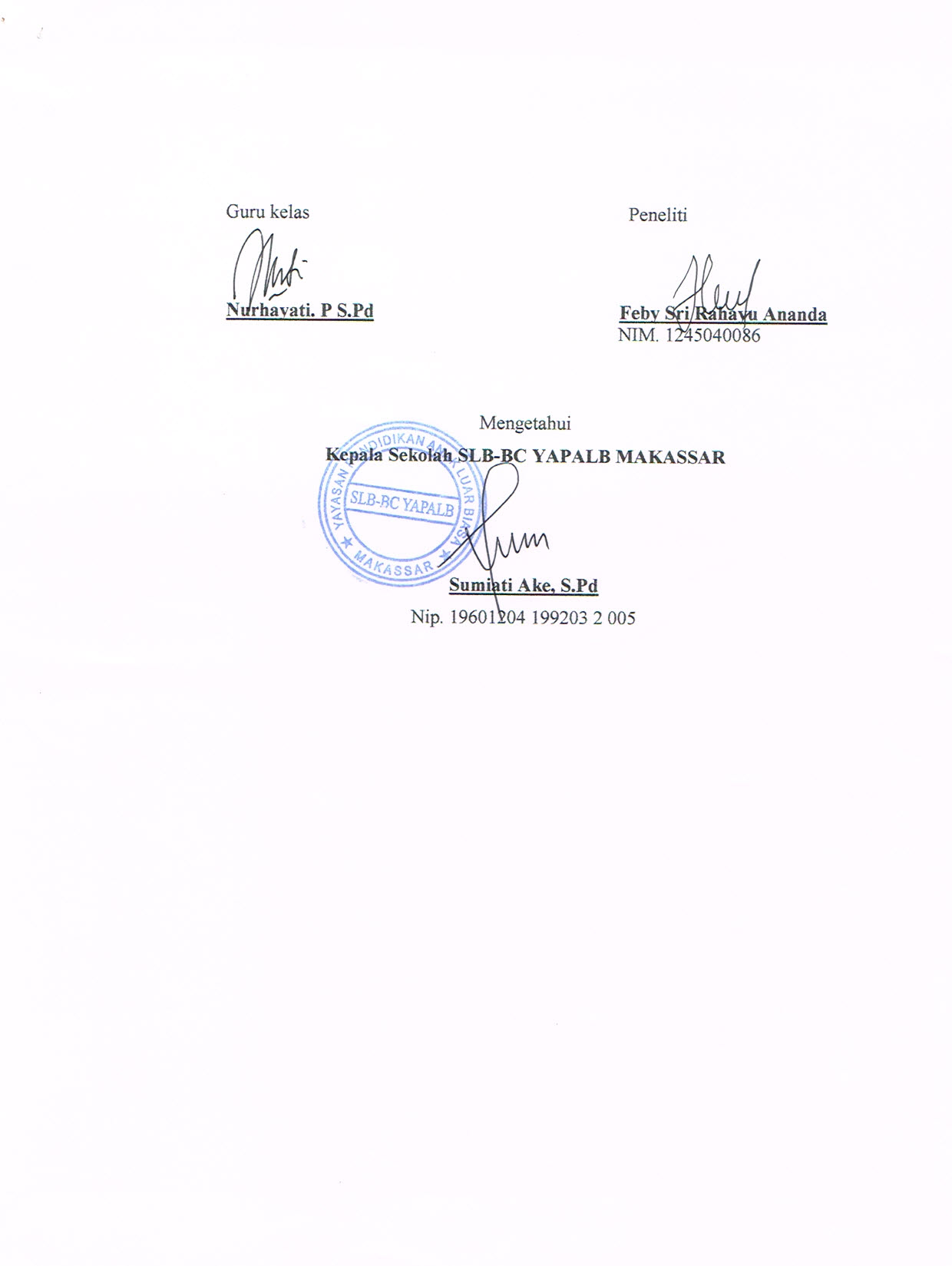 PROGRAM PEMBELAJARAN INDIVIDUAL (PPI)Intervensi (B)Satuanpendidikan	: SLB-BC YAPALB MakassarKelas/Semester	: II/IAlokasiWaktu	: 1 x 30menitIdentitas Siswa Nama 		: ERKelas 		: II SDUsia 		: 11 TahunJenis Kesulitan : Cerebral Palsy jenis spastikTujuan Jangka Panjang dan Jangka PendekTujuan Jangka Panjang :Untuk meningkatkan kemampuan menulis permulaan pada anak.Tujuan Jangka Pendek : Untuk meningkatkan kemampuan anak dalam menulis permulaan dengan latihan koordinasi gerak mata dan tangan dalam kegiatan pembelajaran.Indikator 2.1.1	Mencontoh Huruf.4.   Kegiatan PembelajaranA. Kegiatan AwalGuru mengajak semua peserta didik berdoa menurut agama dan keyakinan masing-masing.Absensi murid dilakukan oleh guru.Guru menyampaikan tujuan pembelajaran hari ini.Guru memberikan motivasi dan memberikan gambaran umum tentang materi yang akan dipelajari.Kegiatan IntiMempersiapkan alat tulis yang akan digunakan.Guru memposisikan murid tepat berada didepan guru.Guru memperkenalkan dan menjelaskan huruf abjad A-Z.Guru meminta murid untuk mencontoh huruf abjad A-Z di buku tulis.Lalu Guru meminta murid untuk menyebutkan huruf satu persatu yang sudah ditulis.Murid mencontoh kata dan kalimat sederhana yang dicontohkan oleh guru.Guru dan murid bersama-sama menyebutkan huruf abjad A-Z, kata dan kalimat sederhana.Kegiatan Akhir Bersama-sama menyimpulkan hasil pembelajaran bertanya jawab materi yang dipelajari.Guru menyampaikan pesan moral hari ini dengan bijak.Guru mengajak peserta didik untuk menutup pelajaran dengan berdoa, kemudian mengakhiri pelajaran dengan salam.Materi PokokBahasa Indonesia : menulis huruf (Buku Bahasa Indonesia SDLB Tunadaksa Kelas Dasar II).Penilaian Jenis penilaian : Tes perbuatanInstrumen TesNoSkorKriteria12Jika murid menulis permulaan dengan benar.21Jika murid menulis permulaan dengan mirip30Jika murid tidak mampu menuis permulaan dengan benar.Skor maksimal : 10 X 1 = 20Skor maksimal : 10 X 1 = 10Skor minimal   : 10 X 0 = 0Skor maksimal : 10 X 1 = 20Skor maksimal : 10 X 1 = 10Skor minimal   : 10 X 0 = 0Skor maksimal : 10 X 1 = 20Skor maksimal : 10 X 1 = 10Skor minimal   : 10 X 0 = 0NoSkorKriteria12Jika murid menulis permulaan dengan benar.21Jika murid menulis permulaan dengan mirip.30Jika murid tidak menulis permulaan dengan benarSkor maksimal : 10 X 1 = 20Skor maksimal : 10 X 1 = 10Skor minimal   : 10 X 0 = 0Skor maksimal : 10 X 1 = 20Skor maksimal : 10 X 1 = 10Skor minimal   : 10 X 0 = 0Skor maksimal : 10 X 1 = 20Skor maksimal : 10 X 1 = 10Skor minimal   : 10 X 0 = 0